Администрация города Дубны Московской области                                                   Управление народного образованияМуниципальное  бюджетное общеобразовательное учреждение «Общеобразовательная школа «Возможность» для детей  с ограниченными возможностями здоровья города Дубны Московской области» (школа «Возможность») ул. Попова,  д. 9, г. Дубна, Московская обл., 141980, тел: (496)21-2-01-48, E-mail: vozm@uni-dubna.ruОКПО: 13376416, ОГРН: 2085010007223, ИНН: 5010029086, КПП: 501001001Доклад на ШМО учителей начальных классов«Роль слухового и зрительного анализатора в развитииречи учащихся»Выполнилаучитель начальных классовШишлянникова С.С.ноябрь, 2017Роль слухового и зрительного анализатора в развитии речи учащихсяРечь ребёнка правильно формируется только тогда, когда у ребёнка полноценное зрение и слух. Роль слуха в развитии речиРечь и слух тесно связаны. Роль слуха в развитии ребёнка очевидна. Без слуха невозможно восприятие речи. Речь человека возникла и развивалась на основе слуховой системы: развитие способности произнесения звуков связано с развитием способности их воспринимать. Роль слухового восприятия очень велика в развитии познавательной деятельности, в обогащении воображения и представлений у человека об окружающем мире. Нарушенный слух препятствует успешному развитию речи.Слух имеет и более конкретное «речевое» назначение: с его помощью ребёнок имеет возможность расширить словарный запас, развивать устную речь, вносить в неё необходимые фонематические коррективы. Поэтому даже небольшое понижение слуха может привести к развитию дефектов произношения и нарушению грамматического строя речи.	Слуховой анализатор начинает функционировать уже с первых часов жизни ребёнка.  Первая реакция на слух проявляется расширением зрачков, задержкой дыхания, некоторыми движениями. Затем ребенок начинает прислушиваться к голосу взрослых и реагировать на него. В дальнейшем развитии речи ребёнка большую роль начинает играть слух. Во втором полугодии ребенок воспринимает определенные звуки, звукосочетания и связывает их с определенными предметами или действиями (тик-так, дай-дай, иди-иди).В возрасте 7 – 9 месяцев малыш начинает подражать звукам речи окружающих. А к году у него появляются первые слова.При помощи слуха малыш воспринимает речь окружающих, подражает ей и контролирует свое произношение.Исследования Л.В. Неймана и В. И. Бельтюкова показали, что даже при относительно небольшом снижении слуха (не превышающем 20 – 25 Дб) возникают затруднения в восприятии некоторых звуков.	У глухих от рождения детей не развивается подражание речи окружающих. Лепет у них появляется так же, как и у нормально слышащих детей. Но он не получает подкрепления со стороны слухового восприятия и поэтому постепенно угасает. В таких случаях без специального педагогического воздействия речь детей не развивается. Постепенно деятельность слухового и речедвигательного анализаторов усложняется.  Фонематическая звуковая система, используемая в разных видах речевой деятельности для различения значений слов, формируется у ребёнка в 2-5 лет под контролем слуха. Развитие фонематического восприятия происходит постепенно, параллельно с формированием произношения. Обычно к 4 годам ребёнок овладевает умением различать на слух все фонемы родного языка.	Однако в раннем детстве ребёнок воспринимает звуки, слоги и слова окружающих нечётко, искажённо. Поэтому дети часто смешивают одну фонему с другой, плохо понимают речь. Очень часто дети не замечают своего неправильного произношения, поэтому оно становится привычным, стойким и преодолевается впоследствии с большим трудом. Речь ребёнка правильно формируется только тогда, когда развитие второй сигнальной и фонематической систем постоянно контролируется взрослым. 	Понижение слуха, возникшее до начала процесса развития речи, или в самом его начале, приводит, как правило, к общему недоразвитию речи, когда начинает нарушаться произношение звуков, смешивание звуков по звонкости-глухости, мягкости-твёрдости.	К другим нарушениям речевого развития у глухих и слабослышащих можно отнести:повторное неправильное произношение слов, при правильном произношении один раз;нарушение лексико-грамматического строя речи – упускаются отдельные члены предложения, допускаются нарушение морфологических норм, ошибки в употреблении различных частей слова;бедность словарного запаса, приводящая к затруднению понимания читаемого текста в силу того, что дети часто не понимают смысла отдельных слов;трудное усвоение навыков употребления наречий, союзов и, особенно, сложносочинённых и сложноподчинённых предложений, выражающих целевые, причинно-следственные и другие логические зависимости.Это оказывается трудным для детей и подростков не столько из-за сложности лексико-грамматических зависимостей, сколько из-за недостаточного понимания содержания предложений, несформированности у них словесно-логического понятийного мышления, поскольку у них превалирует конкретно-понятийное мышление.При нарушениях слуха у ребёнка наблюдается снижение способности к приёму, переработке, хранению и использованию информации:трудность словесного опосредствования;замедление процесса формирования понятий.Задержка речевого развития у детей с дефектами слуха сказывается не столько на сужении объёма их словаря, сколько на своеобразии употребления и понимания значений слов. Чем хуже ребёнок слышит, тем хуже он говорит; чем раньше возникло нарушение слуха, тем тяжелее расстройство речи; чем раньше принимаются меры по сохранению или воспитанию нормальной речи, тем лучше сохраняется речь у ребёнка.Любые отклонения в физическом и психическом становлении ребёнка приводят к нарушению его общего развития. Нарушение слухового анализатора ведёт к существенным отклонениям в развитии речи, формировании устной речи, в общем развитии ребенка. Снижение или отсутствие слуха негативно отражается на его психическом развитии.Роль зрения в развитии речи	Зрительная система принимает очень небольшое участие в развитии речевых функций у ребёнка, т. к. слепые ориентируются на акустические каналы речевой информации, иногда – на тактильные. Сложности возникают при переходе к тем видам речи, которые ориентированы на активную работу зрительного анализатора, связанную с овладением навыками чтения и письма.С другой стороны, установленным является факт, что слепые от рождения дети, даже при нормальном слухе, начинают говорить значительно позже. Это связано с развитием речевого подражания (эхолалии), которое начинается со второго полугодия первого года жизни ребёнка. Зрячий ребёнок, фиксируя взгляд на лице говорящего, начинает закрывать и открывать рот, двигать губами, хорошо подражает утрированным артикуляционным движениям, затем начинает повторять звуки, а потом и целые слова. Эхолалия бывает хорошо выражена уже на втором году жизни ребёнка. Рефлексы подражания и повторения сохраняют свою силу и в 5-6 лет.Становление речи у зрячих и лиц с нарушениями зрения осуществляется принципиально одинаково, однако отсутствие зрения или его глубокое нарушение изменяет взаимодействие анализаторов, в силу чего происходит перестройка связей, и при своём формировании речь включается в иную систему связей, чем у зрячих. Слепота и глубокие нарушения зрения вызывают отклонения во всех видах познавательной деятельности. Снижается количество получаемой информации. Увеличивается роль слуха, осязания (ощупывание предметов при их восприятии) и др. анализаторов в жизни и деятельности слепых и слабовидящих. Происходят качественные изменения системы взаимоотношений анализаторов, возникают специфические особенности в процессе формирования образов, понятий, речи, ориентировке в пространстве.Значительные изменения происходят в физическом развитии ребёнка: нарушается точность движений, снижается их интенсивность, в то время как развитие двигательного анализатора и активный двигательный режим – это мощные стимуляторы речевой функции, поскольку механизм воспроизведения речи связан со сложной координированной работой речевых центров с моторными зонами коры.Нарушение деятельности зрительного анализатора приводит к образованию новых внутри и межанализаторных связей, к изменению взаимоотношений внутри сенсорной системы и образованию свойственной слабовидящим специфической психологической системы, со своими особенностями восприятия, мышления, памяти, эмоций и пр.В процессе развития ребёнка слух и зрение развиваются. Речь служит показателем умственного развития ребёнка. 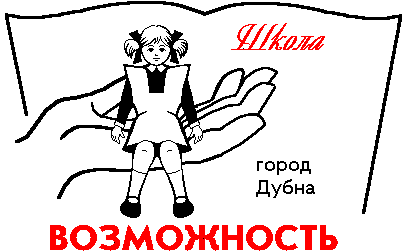 